Na zahtev( pitanje) potencijalnih ponuđača, ovim putem dostavljamo traženo pojašnjenje 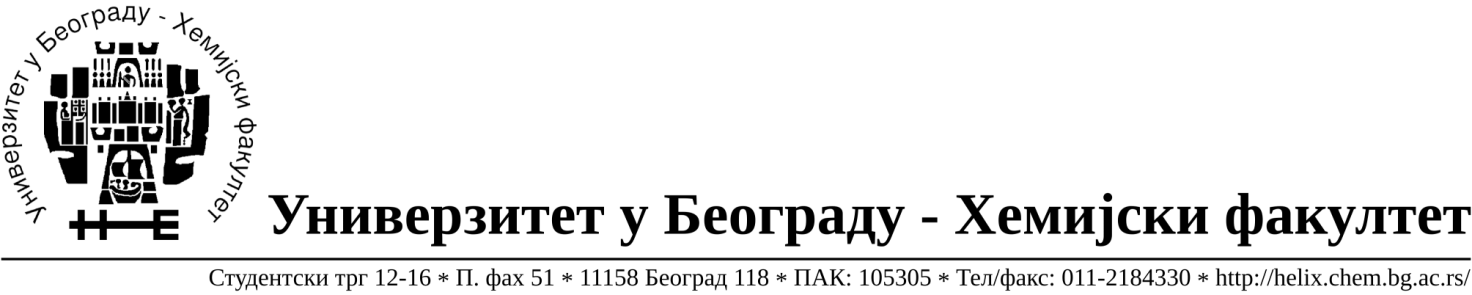 ( odgovor) u vezi javne nabavke dobara- materijala za obrazovanje i nauku –laboratorijsko staklo i potrošni materijal, JN broj 11/20. Pitanje: Partije 8,10,80,81,104,105,106,112,113,114,115,123,163,192,194,202,204 – u napomenama ovih partija navodite zahteve da borosilikatno staklo bude po odgovarajucem DIN/ISO i odgovarajuci DIN/ISO standard za slifove. Molim odgovor na kakav se specijalni standard za slifove misli, obzirom da je za odredjenu grupaciju proizvoda, npr balon okruglo dno sa slifom – navedeno po kome DIN/ISO standardu je proizvod u celosti, nema posebno izrazen standard za slifove.Odgovor: U dostavljenoj specifikaciji mora biti naveden DIN/ISO standard proizvoda.Pitanje:Partija 5 – molim da navedete dimenzije trougla.Odgovor:Dužina keramičkog dela stranice je 6,5-7 cm.Pitanje:Partija 116 – da li se moze ponuditi cev fi 50 debljina zida 1.8 mm duzine 1500 mm?Odgovor:Da.Pitanje:Partija 117– da li se moze ponuditi cev fi 40 debljina zida 1.6 mm duzine 1500 mm?Odgovor: Da.Pitanje:Partija 119 – da li mislite na stapove fi 6 mm duzine 1500 mm u kolicini 5000 g?Odgovor: Da.Pitanje:Partija 120 – da li mislite na stapove fi 8 mm duzine 1500 mm u kolicini 3000 g?Odgovor: Da.Pitanje:Partija 168 – da li s emoze ponuditi porcelanaska zdelica ravno dno fi 98 mm, visine 40 mm?Odgovor:Ne.U Beogradu, 03.06.2020.godine